Supplemental materialsTable S1. The category and items adapted in the Chinese version of the MBT.Table S2. Variables of MBT of the study participants.Notes: AD, Alzheimer’s disease; aMCI, amnesic mild cognitive impairment; SCI, Subjective Cognitive Impairment; NC, cognitively normal elderly individuals; CI, confidence interval; FR, Total Free Recall; PFR, Pairs in Free Recall; TPR, Total Paired Recall; PRP, Paired Recall Pairs; TDFR, Total Delayed Free Recall; PDFR, Pairs in Delayed Free Recall; TDPR, Total Delayed Paired Recall; PDPR, Pairs in Delayed Paired Recall, SPI, Semantic proactive interference; IBI, Immediate binding index; DBI, Delayed binding index; BRR, Binding retention rate.* Compared to NC, p < 0.001; † Compared to NC, p < 0.05; ‡ Compared to MCI, p < 0.001; #, Compared to MCI, p < 0.05; ¶ Compared to SCI, p < 0.001.Table S3. The ICC of the test-retest reliability analysis for the MBT variables (N=22).Notes: For ICCs, a two-way random absolute agreement single measures model was used. CI: confidence interval; FR, Total Free Recall; PFR, Pairs in Free Recall; TPR, Total Paired Recall; PRP, Paired Recall Pairs; TDFR, Total Delayed Free Recall; PDFR, Pairs in Delayed Free Recall; TDPR, Total Delayed Paired Recall; PDPR, Pairs in Delayed Paired Recall, SPI, Semantic proactive interference; IBI, Immediate binding index; DBI, Delayed binding index; BRR, Binding retention rate.Table S4. Comparisons of the MBT measures (AUC ≥ 0.80) with Z test.Notes: AD, Alzheimer’s disease; aMCI, amnestic mild cognitive impairment; NC, cognitively normal elderly individuals; SCI, subjective cognitive impairment; AUC: area under the ROC curve; PRP, Paired Recall Pairs; TDFR, Total Delayed Free Recall; PDFR, Pairs in Delayed Free Recall; TPR, Total Paired Recall; TDPR, Total Delayed Paired Recall; PDPR, Pairs in Delayed Paired Recall; IBI, Immediate binding index. The comparison of MBT measures was statistically significant in bold.Table S5. The optimal cut-off points for the MBT variables for the detection of aMCINotes: AD, Alzheimer’s disease; aMCI, amnestic mild cognitive impairment; NC, cognitively normal participants; Sn: sensitivity; Sp: specificity; PPV, positive predictive value; NPV, negative predictive value; FR, Total Free Recall; PFR, Pairs in Free Recall; TPR, Total Paired Recall; PRP, Paired Recall Pairs; TDFR, Total Delayed Free Recall; PDFR, Pairs in Delayed Free Recall; TDPR, Total Delayed Paired Recall; PDPR, Pairs in Delayed Paired Recall; SPI, Semantic proactive interference; IBI, Immediate binding index; DBI, Delayed binding index; BRR, Binding retention rate. The optimal cut-off score in bold. Figure S1. Correlation between the initial test and the retest of the MBT measures. TPR, Total Paired Recall; PRP, Paired Recall Pairs; TDFR, Total Delayed Free Recall; PDPR, Pairs in Delayed Paired Recall, IBI, Immediate binding index; DBI, Delayed binding index.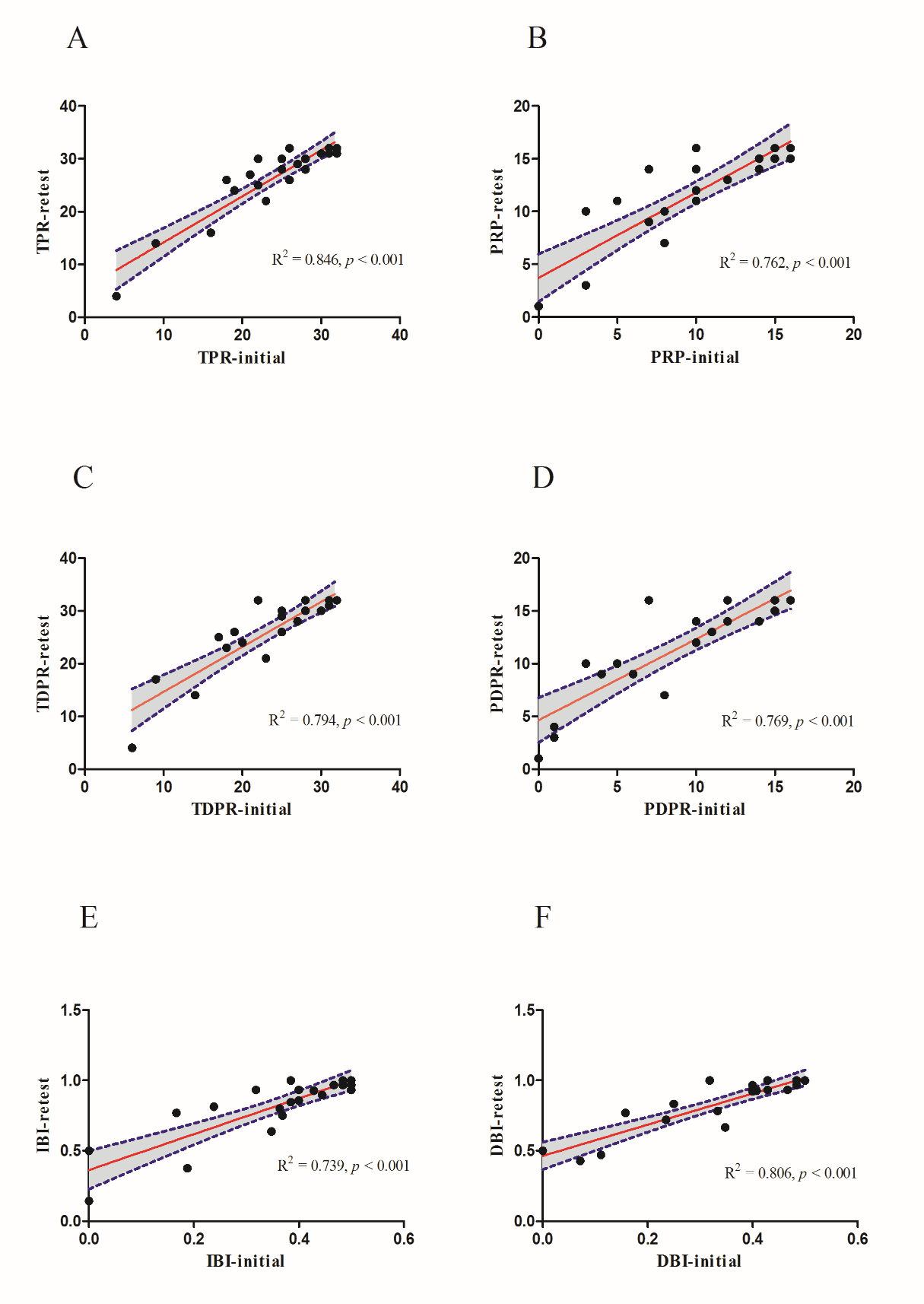 Form AForm AForm AForm AForm AForm BForm BForm BForm BForm BOriginalOriginalAdaptationAdaptationOriginalOriginalAdaptationAdaptationCategory ItemsCategoryItemsCategoryItemsCategoryItemsMale namePaulHarryNo changeZhang Tao张涛Wang Yong王勇StateFloridaColoradoProvinceSheng省JiangsuGuangdongMoneyDimePesoNo changeJiaoYuanFemale nameSusanLauraNo changeLi juanLiu liTreeHickoryElmNo changeAlamoWillowDanceWaltzFoxtrotNo changeBalletBallroom dancingFishTunaHerringNo changeCruciangrass carpFlowerCarnationTulipNo changeChinese rosePeonyDistanceInchMileNo changeCentimeterKilometerHerbParsleyDillNo changecorn corianderAD (n=26)aMCI (n=67)SCI (n=30)NC (n=41)p-valueF95% CI of Post hoc tests95% CI of Post hoc tests95% CI of Post hoc tests95% CI of Post hoc tests95% CI of Post hoc tests95% CI of Post hoc testsAD (n=26)aMCI (n=67)SCI (n=30)NC (n=41)FaMCI  vs. ADSCI vs. ADNC vs. ADSCI vs. aMCINC vs. aMCINC vs. SCIFR 3.54(3.70) 9.70(5.57) 17.03(5.79)17.51(5.26)<0.00150.21[3.75, 8.57] ‡[10.68, 16.31] ,¶[11.36, 16.59] *[5.02, 9.65] ¶[5.74, 9.88] *[-2.05, 3.01]PFR0.69(1.09) 3.00(2.75) 7.03(3.44)7.51(3.22)<0.00145.22[1.02, 3.60] #[4.83, 7.85] ¶[5.42, 8.22] *[2.79, 5.28] ¶[3.40, 5.62] *[-0.88, 1.83]TDFR 2.58(3.57) 9.00(6.05) 17.75(5.63)17.61(6.13)<0.00152.83[3.83, 9.01] ‡[12.12, 18.23] ¶[12.22, 17.84] *[6.23, 11.27] ¶[6.39, 10.83] *[-2.89, 2.61]PDFR0.46(1.03) 2.88(2.65) 7.39(3.24)8.17(4.17)<0.00149.60[1.03, 3.81] #[5.29, 8.57] ¶[6.20, 9.22] *[3.16, 5.87] ¶[4.10, 6.48] *[-0.70, 2.25]TDPR9.04(4.77)18.16(7.08) 25.57(4.96)27.54(3.67)<0.00166.16[6.50, 11.75] ‡[13.45, 19.62] ¶[15.65, 21.34] *[4.88, 9.93] ¶[7.15, 11.60] *[-0.78, 4.71]PDPR1.32(2.12) 5.69(3.86) 10.57(3.70)11.98(3.17)<0.00163.47[2.77, 5.96] ‡[7.38, 11.12] ¶[8.93, 12.38] *[3.35, 6.42] ¶[4.94, 7.64] *[-0.26, 3.07]SPI	0.73(0.39)0.64(0.22)0.81(0.12)0.84(0.16)<0.0017.18[-0.19, 0.03][-0.04, 0.21][-0.01, 0.23] [0.07, 0.27][0.10,0.28] *[-0.09, 0.13]IBI0.12 (0.11) 0.28(0.14) 0.41(0.08)0.42(0.07)<0.00153.81[0.11, 0.20] ‡[0.23, 0.34] ¶[0.24, 0.34] *[0.09, 0.18] ¶[0.09, 0.18] *[-0.05, 0.05]DBI0.11 (0.14) 0.27(0.14) 0.40(0.10)0.43(0.06)<0.00145.07[0.10, 0.21] ‡[0.22, 0.35] ¶[0.25, 0.37] *[0.08, 0.18] ¶[0.11, 0.21] *[-0.03, 0.09]BRR0.74 (0.65) 0.89 (0.42) 0.95(0.23)1.07(0.21)0.0183.47[-0.05, 0.36][-0.01, 0.45][0.11, 0.55] †[-0.1, 0.2][0.02, 0.33] †[-0.07, 0.30]IndexICCLower 95% CIUpper 95% CIFR 0.902 0.7650.959PFR0.890 0.7350.954TPR0.958 0.8980.982PRP0.9310.8330.971TDFR0.910 0.7780.963PDFR0.887 0.7720.954TDPR0.9420.8570.976PDPR0.9300.8280.972SPI	0.037 -1.3180.600IBI0.8870.7280.953DBI0.935 0.8400.974BRR0.371 -0.6310.758MBT measuresaMCI vs. NCaMCI vs. SCIaMCI vs.NC and SCIaMCI vs. ADPDFR vs. TDFR0.865 vs. 0.832 (p = 0.034)0.856 vs. 0.854 (p = 0.897)0.861 vs. 0.840 (p = 0.108)0.800 vs. 0.803 (p = 0.707)TDPR vs. PRP0.896 vs. 0.854 (p = 0.020)0.823 vs. 0.843 (p = 0.410)0.867 vs. 0.850 (p = 0.293)0.850 vs. 0.854 (p = 0.946)PDFR vs. TPR0.866 vs. 0.863 (p = 0.916)0.856 vs. 0.837 (p = 0.563)0.862 vs. 0.852 (p = 0.715)0.800 vs. 0.856 (p = 0.046)TDPR vs. IBI0.896 vs. 0.837 (p = 0.009)0.823 vs. 0.837 (p = 0.644)	0.867 vs. 0.837 (p = 0.157)0.848 vs. 0.815 (p = 0.497)PDPR vs. IBI0.885 vs. 0.837 (p = 0.019)0.825 vs. 0.837 (p = 0.731)0.861 vs. 0.837 (p = 0.258)0.832 vs. 0.815 (p = 0.687)aMCI vs. NCaMCI vs. NCaMCI vs. NCaMCI vs. NCaMCI vs. NCaMCI vs. NCaMCI vs. NCaMCI vs. NCaMCI vs. NCaMCI vs. NCaMCI vs. ADaMCI vs. ADaMCI vs. ADaMCI vs. ADaMCI vs. ADaMCI vs. ADaMCI vs. ADOptimal cut-off pointSpSnPPVNPVYoden indexOptimal cut-off pointOptimal cut-off pointOptimal cut-off pointSpSnPPVNPVYoden indexFR140.7810.8210.8590.7270.6010.6015 5 0.761 0.808 0.5680.9110.569PFR50.7560.7910.8410.6890.5470.547110.6420.8080.4670.8960.450TPR260.6340.8940.7970.7880.5280.52814140.7730.8080.5830.9110.581PRP70.9020.6360.9130.6070.5390.539330.6970.9230.5450.9580.620TDFR100.8780.6120.8910.5810.4900.490440.7610.8080.5680.9110.569PDFR40.8290.7160.8730.6420.5460.546000.7310.8080.5380.9070.539TDPR250.7070.8960.8330.8060.6030.60314140.7160.8800.5370.9410.596PDPR100.6830.8960.8220.8000.5780.578220.7460.8800.5640.9430.626SPI	0.8570.5370.8960.7590.7590.4320.4320.7780.7780.9230.9550.6250.7710.164IBI0.3180.9270.6210.9320.6030.5840.5840.2000.2000.8280.7120.5370.9220.558DBI0.40.6830.8790.8170.7780.5620.5620.2220.2220.6360.8750.4670.9330.511BRR0.8331.0000.4031.0000.5260.4030.4030.5000.5000.8870.4120.5000.8460.299